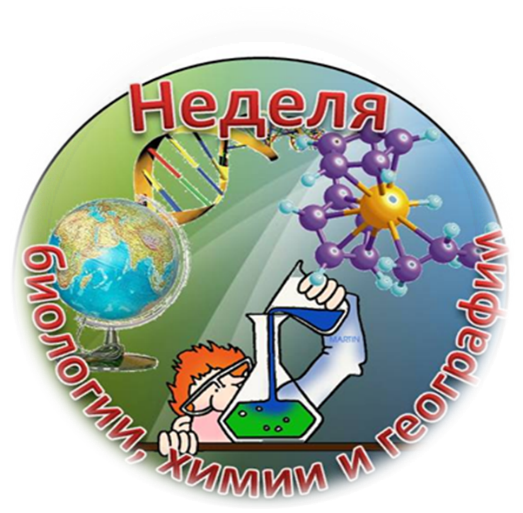 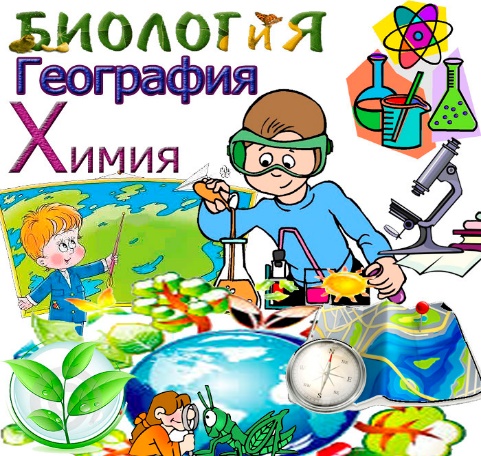 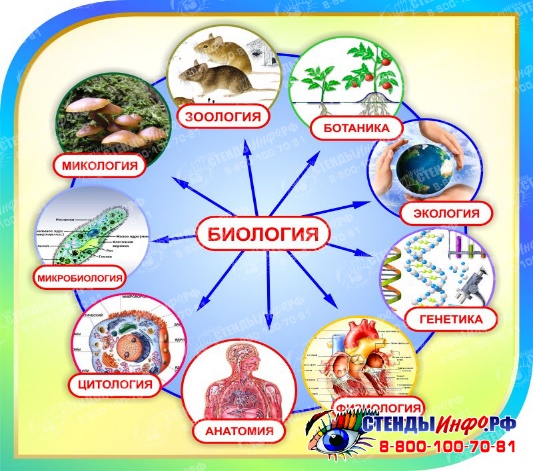 Внимание! Внимание! Внимание!с 11 марта по 15 марта 2019 годВ Бердюгинской СОШ проводится неделя химии, биологии, географии, окружающего мираПлан недели   11.03.19 Открытие недели.     Звездный час «Птицы». 6-7 классы    Объявление конкурса рисунков и      фотографий любимых животных     1-5 классы   12.03.19 Интеллектуальная игра        для учащихся 5-6 класса (биология       + география)     Викторина «Про зеленые леса и       лесные чудеса» 2-4 классы   13.03.19. Внеклассное       мероприятие для учащихся 7       класса. «Кругосветное      путешествие»   14.03.19 "Своя игра" биолого-      химическая викторина для       учащихся 6-9 классов     «Мир вокруг нас» конкурс ребусов      2-4 классы     15.03.19   Аукцион вопросов по географии     5-9 классы    Игра-путешествие «В царстве     природы» 1 класс
